Lesson 12 Practice ProblemsGive each solid a geometric name. Be as precise as you can.A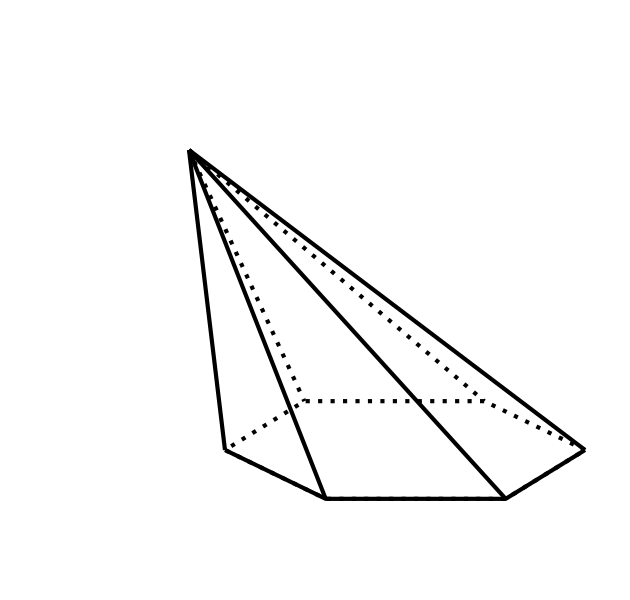 B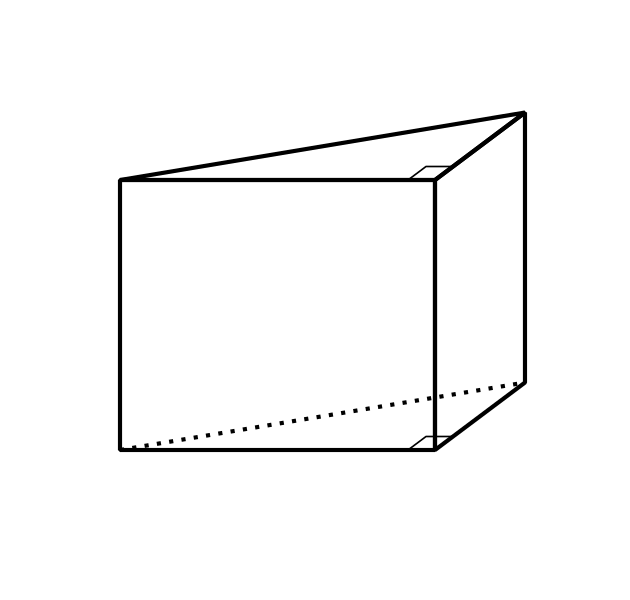 C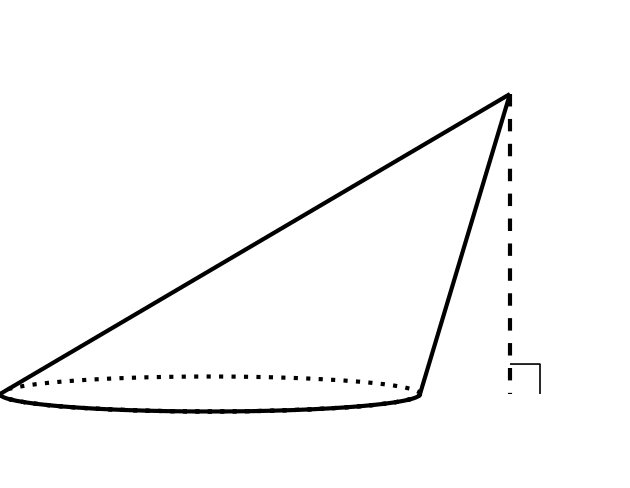 Each set of two-dimensional shapes is the complete list of faces from a particular solid. Match each set of shapes with the solid they came from.2 congruent triangles and 3 rectangles4 triangles and 1 rectangle2 squares and 4 congruent parallelograms4 congruent, equilateral trianglesright triangular prismoblique square prismright triangular pyramidrectangular pyramidThese 3 congruent square pyramids can be assembled into a cube with side length 1 foot. What is the volume of each pyramid?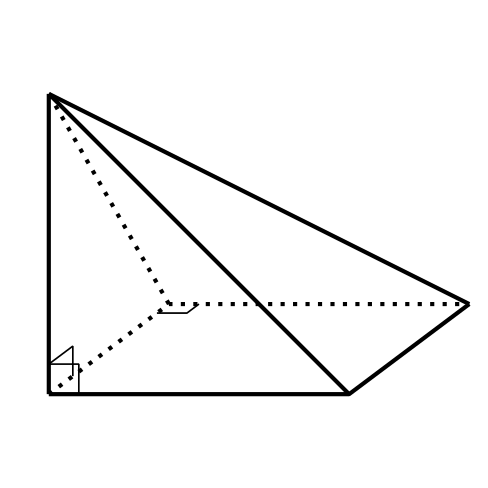 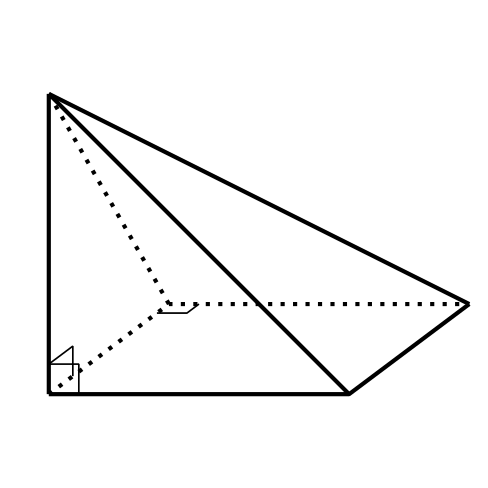 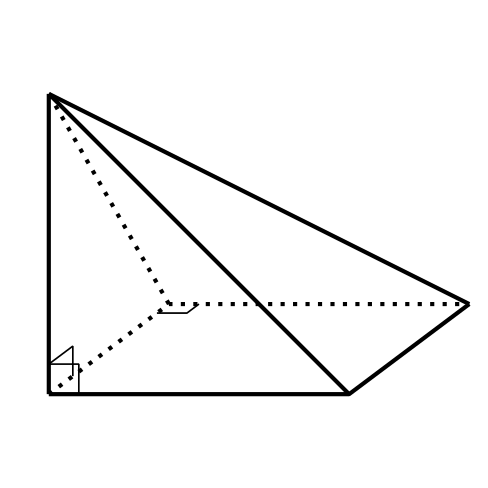 A prism has a height of 4 inches and a volume of 120 cubic inches. Select all figures that could be the base for this prism.a 5 inch by 6 inch rectanglea square with side length 5 inchesa circle with radius 5 inchesa star-shaped base with area 30 square inchesa right triangle with legs 5 inches and 12 inches(From Unit 5, Lesson 11.)This prism has a right triangle for a base. The volume of the prism is 54 cubic units. What is the value of ?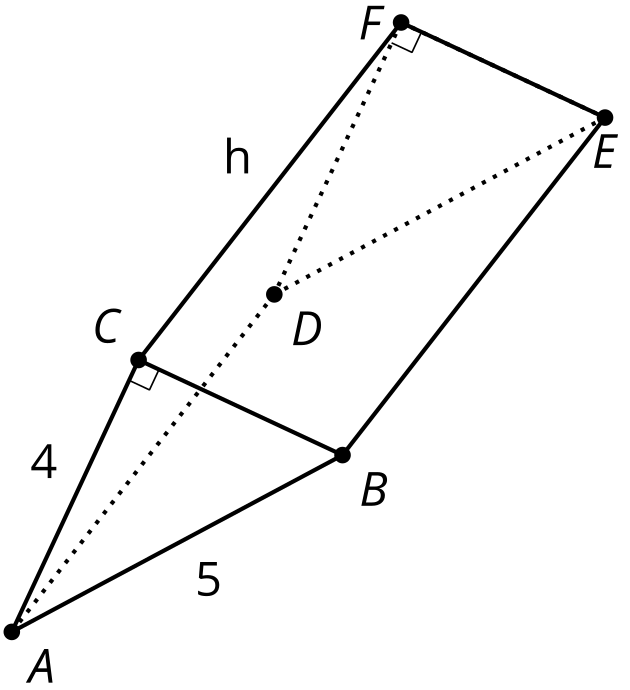 (From Unit 5, Lesson 11.)This solid has curved sides. All cross sections parallel to the base are squares measuring 3 units on each side. The height from the base to the top is 5 units. What is the volume of this solid?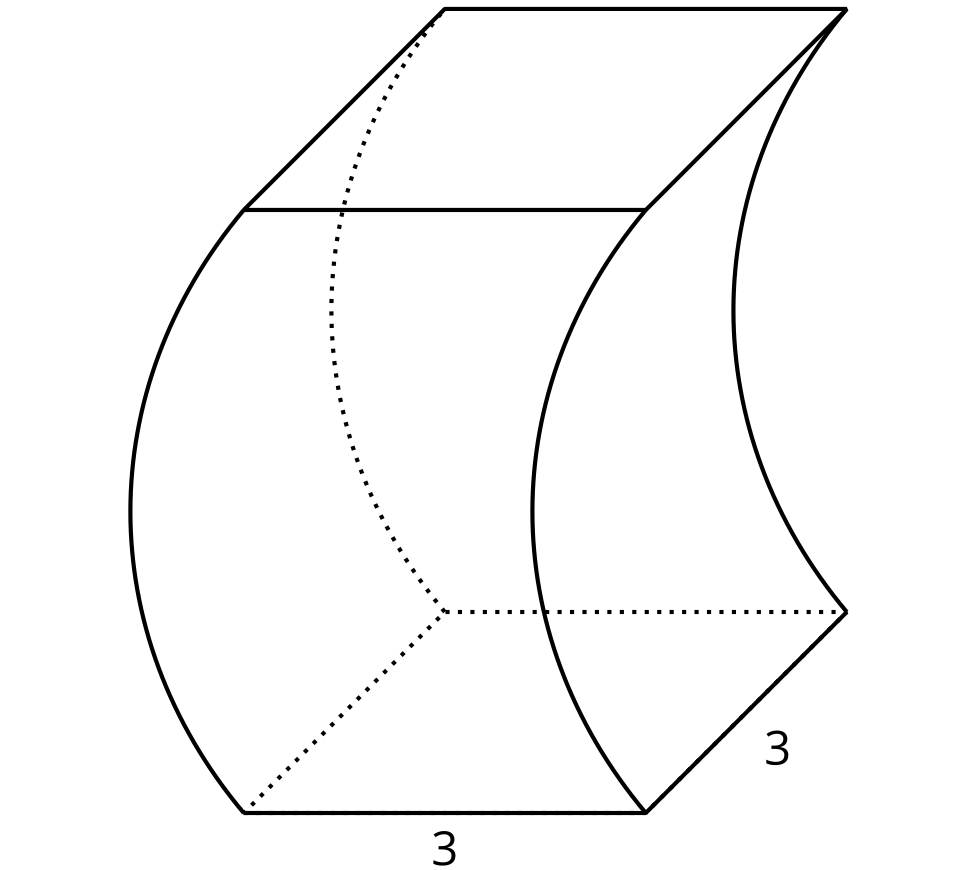 (From Unit 5, Lesson 10.)Find the volume of each solid.a cylinder with radius 3 inches and height 2 inchesa hexagonal prism whose base has area 4.5 square centimeters and whose height is 7 centimetersa prism 5 feet tall whose base is a right triangle with leg lengths  feet and 9 feet(From Unit 5, Lesson 9.)A circle with area  square units is dilated using a scale factor of 5. What is the area of the dilated circle?(From Unit 5, Lesson 4.)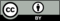 © CC BY 2019 by Illustrative Mathematics®